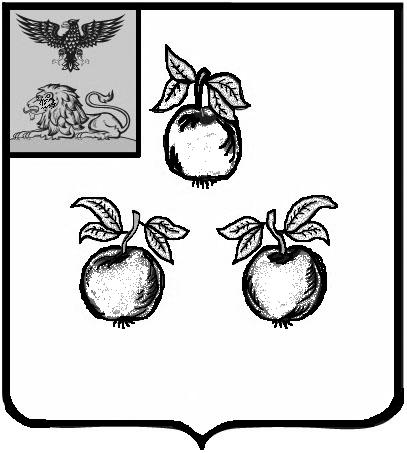 БЕЛГОРОДСКАЯ ОБЛАСТЬАДМИНИСТРАЦИЯ МУНИЦИПАЛЬНОГО РАЙОНА«КОРОЧАНСКИЙ РАЙОН» ПОСТАНОВЛЕНИЕКороча23 декабря 2022 г.                                                                                                                   № 978Об утверждении Реестра пригородныхавтобусных маршрутов  регулярныхперевозок муниципальной маршрутнойсети на территории муниципальногорайона «Корочанский район» на 2023 годВ целях создания условий для предоставления транспортных услуг населению и организации транспортного обслуживания населения на территории муниципального района «Корочанский район», в соответствии с Федеральными законами от 6 октября 2003 года № 131-ФЗ «Об общих принципах организации местного самоуправления в Российской Федерации», от 10 декабря 1995 года № 196-ФЗ «О безопасности дорожного движения»,       от 13 июля 2015 года № 220-ФЗ «Об организации регулярных перевозок  пассажиров и багажа автомобильным транспортом и городским наземным электрическим транспортом в Российской Федерации и о внесении изменений в отдельные законодательные акты Российской Федерации», постановлением Правительства Белгородской области 22 октября 2018 года № 384-пп «Об утверждении Положения об организации регулярных перевозок пассажиров и багажа автомобильным транспортом по межмуниципальным маршрутам регулярных перевозок в междугородном сообщении» администрация муниципального района  «Корочанский район» п о с т а н о в л я е т:1. Утвердить Реестр пригородных автобусных маршрутов регулярных перевозок муниципальной маршрутной сети на территории муниципального района «Корочанский район» на 2023 год (прилагается).2.	Директору МКУ «Административно-хозяйственный центр обеспечения деятельности органов местного самоуправления муниципального района «Корочанский район» Кладиенко Е.А. обеспечить размещение настоящего постановления на официальном сайте органов местного самоуправления муниципального района «Корочанский район» в информационно-коммуникационной сети общего пользования.3. Контроль за исполнением постановления возложить на заместителя главы администрации  района по строительству, транспорту, связи и ЖКХ         Агаркову В.А.Глава администрацииКорочанского района			        		                               Н.В. Нестеров		                                                                                                                              Утвержден	                                                                                                                            	постановлением администрациимуниципального района«Корочанский район»« 23 » декабря 2022 г.№ 978Реестрпригородных автобусных маршрутов регулярныхперевозок муниципальной маршрутной сетина территории муниципального района«Корочанский район» на 2023 год№п\п№марш-рутаНаименованиемаршрутаНаименованиепромежуточных остановокПротя-жен-ность мар-шрута, кмПорядок посадки и высадки пассажировВид перевозокВид и класс транс-портных средствЭкологи-ческая характе-ристикаДата начала осуществле-ния перевозок1.103«Короча-Дачи-Короткое»АС-ул.Урицкого-пл.Васильева-Детский сад-Казанка-Дачи-Короткое17В установленных остановочных пунктахС регулируемым тарифомвид: автобускласс: малый, среднийне установ-лено01.01.2023 г.2.104«Короча-Белое»Короча-отд. Искра-Поповка-Плотавец-Белое28В установленных остановочных пунктахС регулируемым тарифомвид: автобускласс: малый, среднийне установ-лено01.01.2023 г.3.105«Короча-Сидоровка»Короча-Клиновец-Фощеватое-Гороженое-Жигайловка-Сидоровка25,9В установленных остановочных пунктахС регулируемым тарифомвид: автобускласс: малый, среднийне установ-лено01.01.2023 г.4.105А«Короча- Заломное»Короча-Клиновец-Фощеватое-Гороженое-Жигайловка-х. Труд-Заломное26,8 В установленных остановочных пунктахС регулируемым тарифомвид: автобускласс: малый, среднийне установ-лено01.01.2023 г.5.105Б«Короча-Жигайловка»Короча-Клиновец-Фощеватое-Гороженое- Жигайловка20,3В установленных остановочных пунктахС регулируемым тарифомвид: автобускласс: малый, среднийне установ-лено01.01.2023 г.6.107«Короча-Павловка-Прицепиловка - Татьяновка»Короча-Клиновец-Фощеватое-Гороженное-Прицепиловка- Татьяновка-Анновка1-Анновка2-Мальцевка-Павловка32,8В установленных остановочных пунктахС регулируемым тарифомвид: автобускласс: малый, среднийне установ-лено01.01.2023 г.6.107«Короча-Павловка-Прицепиловка - Татьяновка»Короча-Клиновец-Фощеватое-Гороженное-Прицепиловка- Татьяновка-Анновка1-Анновка2-Мальцевка-Павловка35,8В установленных остановочных пунктахС регулируемым тарифомвид: автобускласс: малый, среднийне установ-лено01.01.2023 г.6.107«Короча-Павловка-Прицепиловка - Татьяновка»Короча-Клиновец-Фощеватое-Гороженное-Прицепиловка- Татьяновка-Анновка1-Анновка2-Мальцевка-Павловка37,0В установленных остановочных пунктахС регулируемым тарифомвид: автобускласс: малый, среднийне установ-лено01.01.2023 г.7.109«АС-Бехтеевка- АЗС»АЗС-кафе Русь-ул.Шевченко-Спутник-АС-ул.Урицкого-пл.Васильева-Детский сад-Школа-ул. Толстого-ул. Б.Хмельницкого17,8В установленных остановочных пунктахС регулируемым тарифомвид: автобускласс: малый, среднийне установ-лено01.01.2023 г.8.110«АЗС-АС-Казанка» (в дачный период до остановки «Дачи»)АЗС-кафе Русь-ул. Шевченко-Спутник-АС-ул. Урицкого-пл. Васильева-Детский сад-Дом народного творчества-ул. Комсомольская-ул. Дзержинского-ул. 50 лет СССР-микрорайон «Казанский»17,6В установленных остановочных пунктахС регулируемым тарифомвид: автобускласс: малый, среднийне установ-лено01.01.2023 г.8.110«АЗС-АС-Казанка» (в дачный период до остановки «Дачи»)АЗС-кафе Русь-ул. Шевченко-Спутник-АС-ул. Урицкого-пл. Васильева-Детский сад-Дом народного творчества-ул. Комсомольская-ул. Дзержинского-ул. 50 лет СССР-микрорайон «Казанский»22,6в дачный периодВ установленных остановочных пунктахС регулируемым тарифомвид: автобускласс: малый, среднийне установ-лено01.01.2023 г.9.111«Короча-Ивановка»Короча-отд. Искра-Поповка-Плотавец-Белое-Ивановка41В установленных остановочных пунктахС регулируемым тарифомвид: автобускласс: малый, среднийне установ-лено01.01.2023 г.10.112«Короча-Новотроевка»Короча-Пожарный-Проходное-Алексеевка-Заячье-Плоское-Ионовка-Мухановка-Ушаковка-Новотроевка30В установленных остановочных пунктахС регулируемым тарифомвид: автобускласс: малый, среднийне установ-лено01.01.2023 г.11.113«Короча-Проходное- Городище»Короча-Проходное-Прудки-Городище13В установленных остановочных пунктахС регулируемым тарифомвид: автобускласс: малый, среднийне установ-лено01.01.2023 г.12.115«Короча-Нечаево»Короча-Сетное-Афанасово-Терновое-Нечаево19В установленных остановочных пунктахС регулируемым тарифомвид: автобускласс: малый, среднийне установ-лено01.01.2023 г.12.115«Короча-Нечаево»Короча-Сетное- Плодовоягодный-Афанасово-Терновое-Нечаево28В установленных остановочных пунктахС регулируемым тарифомвид: автобускласс: малый, среднийне установ-лено01.01.2023 г.13.116«Короча-Новая Слободка»Короча -Самойловка-Н.Слободка16В установленных остановочных пунктахС регулируемым тарифомвид: автобускласс: малый, среднийне установ-лено01.01.2023 г.14.116А«Короча- х. Холодное»Короча-Холодное8,5В установленных остановочных пунктахС регулируемым тарифомвид: автобускласс: малый, среднийне установ-лено01.01.2023 г.15.117«Короча-Большая Халань»Короча-Спорное-Яблоново-Песчаное-      Б. Халань34,6В установленных остановочных пунктахС регулируемым тарифомвид: автобускласс: малый, среднийне установ-лено01.01.2023 г.16.118«Н. Слободка-Белгород»Н.Слободка-Заячье-Ломово-Шляхово-Д. Игуменка-Белгород50В установленных остановочных пунктахС регулируемым тарифомвид: автобускласс: малый, среднийне установ-лено01.01.2023 г.16.118«Н. Слободка-Белгород»Н.Слободка-Заячье-Ломово-Шляхово-Д. Игуменка-Постников-Белгород52в дачный периодВ установленных остановочных пунктахС регулируемым тарифомвид: автобускласс: малый, среднийне установ-лено01.01.2023 г.17.119«Короча-Ивица»Короча-Клиновец-Овчаровка-Фощеватое-Соколовка-Мичурино-Ивица36,1В установленных остановочных пунктахС регулируемым тарифомвид: автобускласс: малый, среднийне установ-лено01.01.2023 г.18.120«Короча-Шеино-Мелихово»Короча-Проходное-Алексеевка-Заячье-Плоское-Ломово-Мазикино-Шеино-Мелихово-Ушаково40,9В установленных остановочных пунктахС регулируемым тарифомвид: автобускласс: малый, среднийне установ-лено01.01.2023 г.18.120«Короча-Шеино-Мелихово»Короча-Проходное-Алексеевка-Заячье-Плоское-Ломово-Мазикино-Шеино-Мелихово-Ушаково41,7В установленных остановочных пунктахС регулируемым тарифомвид: автобускласс: малый, среднийне установ-лено01.01.2023 г.19.121«Короча-Белгород»Короча-Проходное-Алексеевка-Песчаное-Ломово-Шляхово-                 Д. Игуменка-Белгород55В установленных остановочных пунктахС регулируемым тарифомвид: автобускласс: малый, среднийне установ-лено01.01.2023 г.20.122«Короча-Белгород ЖД вокзал»Короча-Проходное-Алексеевка-Песчаное-Ломово-Шляхово-Д. Игуменка-Белгород ЖД вокзал55В установленных остановочных пунктахС регулируемым тарифомвид: автобускласс: малый, среднийне установ-лено01.01.2023 г.21.123«Короча-Белгород»Короча-Проходное-Алексеевка-Песчаное-Ломово-Шляхово-Д. Игуменка-Белгород55В установленных остановочных пунктахС регулируемым тарифомвид: автобускласс: малый, среднийне установ-лено01.01.2023 г.22.124«Короча-Белгород»Короча-Проходное-Алексеевка-Песчаное-Ломово-Шляхово-Д. Игуменка-Белгород55В установленных остановочных пунктахС регулируемым тарифомвид: автобускласс: малый, среднийне установ-лено01.01.2023 г.23.125«Короча-Белгород»Короча-Проходное-Алексеевка-Песчаное-Ломово-Шляхово-Д. Игуменка-Белгород55В установленных остановочных пунктахС регулируемым тарифомвид: автобускласс: малый, среднийне установ-лено01.01.2023 г.24.126«Короча-Тоненькое»Короча-Холодное-Сцепное-Кощеево-Бродок-Хмелевое-Пестуново-Долгое-Тоненькое32,3В установленных остановочных пунктахС регулируемым тарифомвид: автобускласс: малый, среднийне установ-лено01.01.2023 г.25.127«Короча-Бубново» (с заездом в х. Языково)Короча-Спорное-Яблоново-Хмелевое-Бубново32,0В установленных остановочных пунктахС регулируемым тарифомвид: автобускласс: малый, среднийне установ-лено01.01.2023 г.25.127«Короча-Бубново» (с заездом в х. Языково)Короча-Спорное-Яблоново-Хмелевое-Бубново29,6В установленных остановочных пунктахС регулируемым тарифомвид: автобускласс: малый, среднийне установ-лено01.01.2023 г.26127А«Короча-М.Городище»Короча-Спорное-Яблоново-Хмелевое-М.Городище33,1В установленных остановочных пунктахС регулируемым тарифомвид: автобускласс: малый, среднийне установ-лено01.01.2023 г.27.128«Короча-Проходное-Алексеевка»Короча-Проходное-Алексеевка16В установленных остановочных пунктахС регулируемым тарифомвид: автобускласс: малый, среднийне установ-лено01.01.2023 г.28.129«Новотроевка- Белгород»Новотроевка-Ушаковка-Мухановка-Ионовка-Плоское-Песчаное-Ломово-Шляхово-Д. Игуменка-Белгород51,2В установленных остановочных пунктахС регулируемым тарифомвид: автобускласс: малый, среднийне установ-лено01.01.2023 г.29.130«Короча- Мазикино-Заячье»Короча-Алексеевка – Мазикино-Заячье26,3В установленных остановочных пунктахС регулируемым тарифомвид: автобускласс: малый, среднийне установ-лено01.01.2023 г.30.131«Плоское – Белгород»Плоское-Песчаное-Ломово-Нелидовка-Мазикино-Шеино-Мелихово-Д. Игуменка-Новосадовый-черта города-Белгород51,7В установленных остановочных пунктахС регулируемым тарифомвид: автобускласс: малый, среднийне установ-лено01.01.2023 г.31.132«Короча-Заячье»Короча-Алексеевка-Заячье18,2В установленных остановочных пунктахС регулируемым тарифомвид: автобускласс: малый, среднийне установ-лено01.01.2023 г.32.1«АС-ДОСААФ-Урицкого-пл.Васильева» (городской)АС-ДОСААФ-Спутник-ул. Урицкого-пл. Васильева-Детский сад-Бехтеевка9,8В установленных остановочных пунктахС регулируемым тарифомвид: автобускласс: малый, среднийне установ-лено01.01.2023 г.33.207«Проходное- Белгород»Проходное-Прудки-Городище-Алексеевка центр-Заячье-Сороковка-Песчаное-Ломово- Мазикино-Бахарев мост- Шляхово- Мелихово -Д. Игуменка- Новосадовый- Белгород53,3В установленных остановочных пунктахС регулируемым тарифомвид: автобускласс: малый, среднийне установ-лено01.01.2023 г.34133«Ушаково-Белгород»Ушаково-Шеино-Мелихово-Дальняя Игуменка-Новосадовый-Белгород 36,6В установленных остановочных пунктахС регулируемым тарифомвид: автобускласс: малый, среднийне установ-лено01.01.2023 г.35134«Короча-х.Объединенный»Короча- Алексеевка-Ломово- Ольховатка- Объединенный36В установленных остановочных пунктахС регулируемым тарифомвид: автобускласс: малый, среднийне установ-лено01.01.2023 г.36135«х.Объединенный-Белгород»Объединенный- Ольховатка-Шляхово-Д.Игуменка-Белгород29,9В установленных остановочных пунктахС регулируемым тарифомвид: автобускласс: малый, среднийне установ-лено01.01.2023 г.